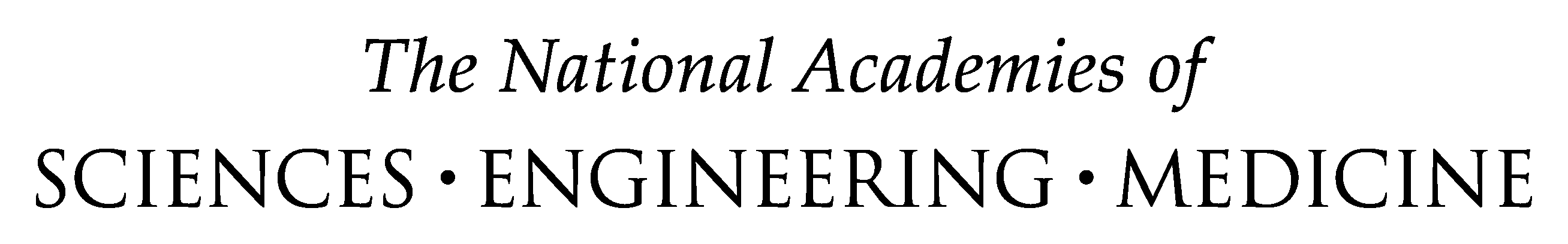 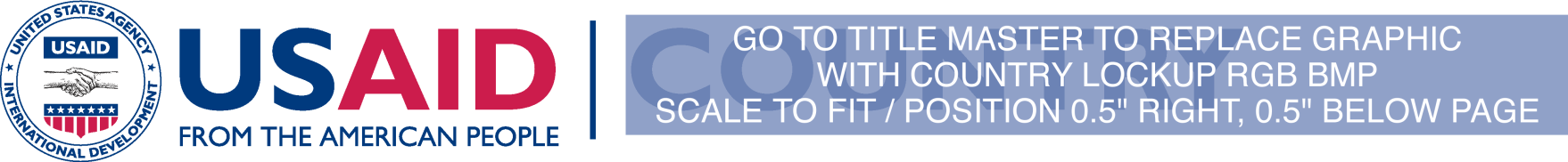 Partnerships for Enhanced Engagement in Research (PEER) Evidence-to-Action SupplementsPrincipal Investigator Name:  Original PEER Award Title:  Original PEER Award Start Date (Month/Year):  PEER Award End Date (Month/Year):  PEER Supplemental Award Type:    Supplement Background (limit 2000 characters including spaces):Objectives of the proposed supplemental activity (limit 2000 characters including spaces):Details of the proposed supplemental activity (limit 3500 characters including spaces):Impact Sustainability (limit 2000 characters including spaces):Partnerships for Enhanced Engagement in ResearchEvidence-to-Action Supplemental Grants ProgramTimeline:(Add space here as needed. Timeline can be in simple bullet point/list format.)Detailed Budget: Please add or remove rows as needed and include a brief justification or explanation in the left column with amounts in the right column.If you have a letter of support (which is optional), please attach it along with this form when you e-mail your application to peer@nas.edu. Equipment (individual items costing US $5000 or more):Supplies (materials and smaller items costing less than US $5000 each):Travel and per diem expenses (including number of travelers, number of days, and destination for each trip):Salary and technical service fees (including list of people to receive salary, their role in the project, and the amount each would receive):Other direct costs (please list, such as costs of renting facilities for meetings and events, meals and breaks for events, printing costs, postage, etc.):Indirect costs (may not exceed 10% of direct costs not including equipment):GRAND TOTAL: